Allegato C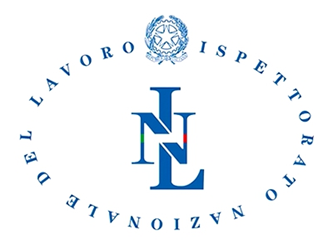 MODELLO PUBBLICAZIONEAll’Ufficio comunicazione - redazione webredazioneINL@ispettorato.gov.itRICHIESTA PUBBLICAZIONE INTERNET - INTRANETDirezione o Ufficio RichiedenteUfficio Richiedente  Pubblicare in dataSezione in cui pubblicareTitolo della pubblicazioneUrl di destinazione della pubblicazioneNominativo e telefono incaricatoMantenere fino alla data (se necessario)Nota (se necessario)Sottotitolo (se necessario)Note aggiuntive o istruzioni utili alla pubblicazioneN.B. Le richieste di pubblicazione possono avere seguito soltanto se i dati e i documenti pervenuti sono in formato di tipo aperto (Legge n. 190/2012. (art. 1, cc. 32, 35 e 42). Ad esempio, il ricorso al file PDF in formato immagine, con la scansione digitale di documenti cartacei, non assicura che le informazioni siano elaborabili e quindi non sono da considerarsi in formato aperto.